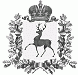 АДМИНИСТРАЦИЯ ШАРАНГСКОГО МУНИЦИПАЛЬНОГО РАЙОНАНИЖЕГОРОДСКОЙ ОБЛАСТИПОСТАНОВЛЕНИЕОт 30.08.2021                                                                                                № 366О создании межведомственной рабочей группы по вопросам обеспечения детей-сирот, детей, оставшихся без попечения родителей, и лиц из числа детей-сирот и детей, оставшихся без попечения родителей жилыми помещениями в Шарангском муниципальном районеВ соответствии с Уставом Шарангского муниципального района Нижегородской области, в целях реализации в Шарангском муниципальном районе постановления Правительства Нижегородской области от 24.05.2021 № 404 «Об утверждении Порядка предоставления детям-сиротам и детям, оставшимся без попечения родителей, лицам из числа детей-сирот и детей, оставшихся без попечения родителей, лицам, которые относились к категории детей-сирот и достигли возраста 23 лет, благоустроенных жилых помещений специализированного жилищного фонда по договорам найма специализированных жилых помещений», распоряжения Правительства Нижегородской области от 24.05.2021 № 446-р «Об утверждении программы Нижегородской области «Поэтапная ликвидация до 2025 года накопившейся задолженности по обеспечению жилыми помещениями детей-сирот, детей, оставшихся без попечения родителей, и лиц из их числа, включенных в списки нуждающихся, на 1 января 2020 года», администрация Шарангского муниципального района постановляет:1. Создать межведомственную рабочую группу по вопросам обеспечения детей-сирот, детей, оставшихся без попечения родителей, и лиц из числа детей-сирот и детей, оставшихся без попечения родителей, лиц, которые относились к категории детей-сирот и достигли возраста 23 лет, жилыми помещениями в Шарангском муниципальном районе (далее - межведомственная рабочая группа).2. Утвердить Порядок работы межведомственной рабочей группы (Приложение 1).3. Утвердить состав межведомственной рабочей группы (Приложение 2).4. Контроль за исполнением постановления настоящего постановления оставляю за собой.5. Опубликовать настоящее постановление в районной газете «Знамя победы».6. Постановление вступает в силу со дня опубликования.Глава местного самоуправления 					   Д.О.ОжигановПриложение 1к постановлению администрации Шарангского муниципального района  От 30.08.2021  № 366ПОРЯДОКработы межведомственной рабочей группы по вопросам обеспечения детей-сирот, детей, оставшихся без попечения родителей, и лиц из числа детей-сирот и детей, оставшихся без попечения родителей, лиц, которые относились к категории детей-сирот и достигли возраста 23 лет, жилыми помещениями в Шарангском муниципальном районе(далее-Порядок)1. Общие положения1.1. Порядок разработан в целях реализации Порядк предоставления детям-сиротам и детям, оставшимся без попечения родителей, лицам из числа детей-сирот и детей, оставшихся без попечения родителей, лицам, которые относились к категории детей-сирот и достигли возраста 23 лет, благоустроенных жилых помещений специализированного жилищного фонда по договорам найма специализированных жилых помещений, утвержденным постановлением Правительства Нижегородской области от 24.05.2021 № 404 и распоряжением Правительства Нижегородской области от 24.05.2021 № 446-р «Об утверждении программы Нижегородской области «Поэтапная ликвидация до 2025 года накопившейся задолженности по обеспечению жилыми помещениями детей-сирот, детей, оставшихся без попечения родителей, и лиц из их числа, включенных в списки нуждающихся, на 1 января 2020 года».1.2. Межведомственная рабочая группа по вопросам обеспечения детей-сирот, детей, оставшихся без попечения родителей, и лиц из числа детей-сирот и детей, оставшихся без попечения родителей, лиц, которые относились к категории детей-сирот и достигли возраста 23 лет, жилыми помещениями в Шарангском муниципальном районе (далее-межведомственная рабочая группа) создается для организации межведомственного взаимодействия, осуществления контроля за реализацией мероприятий Программы Нижегородской области «Поэтапная ликвидация до 2025 года накопившейся задолженности по обеспечению жилыми помещениями детей-сирот, детей, оставшихся без попечения родителей, и лиц из их числа, включенных в списки нуждающихся, на 1 января 2020 года», утвержденной распоряжением Правительства Нижегородской области от 24.05.2021 № 446-р, в целях обеспечения ликвидации накопившейся задолженности по состоянию на 01 января 2020 года по обеспечению жилыми помещениями детей-сирот, детей, оставшихся без попечения родителей, и лиц из их числа в Шарангском муниципальном районе.1.3. Межведомственная рабочая группа осуществляет свою деятельность на основании законодательства Российской Федерации, Нижегородской области, муниципальных правовых актов Шарангского муниципального района, настоящего Порядка.2. Полномочия и порядок работы межведомственной рабочей группы2.1. Межведомственная рабочая группа:- осуществляет свою деятельность в соответствии с Перечнем мероприятий по реализации программы Нижегородской области «Поэтапная ликвидация до 2025 года накопившейся задолженности по обеспечению жилыми помещениями детей-сирот, детей, оставшихся без попечения родителей, и лиц из их числа, включенных в списки нуждающихся, на 1 января 2020 года»;- координирует и контролирует деятельность органов, входящих в состав межведомственной рабочей группы, в части достижения показателей по ликвидации задолженности по предоставлению жилых помещений детям-сиротам, детям, оставшимся без попечения родителей, и лицам из их числа в Шарангском муниципальном районе;- осуществляет мониторинг исполнения мероприятий по ликвидации задолженности по обеспечению жилыми помещениями детей-сирот, детей, оставшихся без попечения родителей, и лиц из числа детей-сирот и детей, оставшихся без попечения родителей, лиц, которые относились к категории детей-сирот и достигли возраста 23 лет, жилыми помещениями в Шарангском муниципальном районе, включенных в списки нуждающихся, на 1 января 2020 года (Приложение  к Порядку).2.2. При реализации своих задач межведомственная рабочая группа имеет право запрашивать и получать  необходимые для работы документы и информацию.2.3. Заседания межведомственной рабочей группы проводятся по мере необходимости, но не реже 1 раза в квартал.2.4. Заседание считается правомочным, если на нем присутствует не менее половины ее членов.2.5. Заседание ведет руководитель межведомственной рабочей группы, а в его отсутствие заместитель руководителя.2.6. Члены межведомственной рабочей группы обладают равными правами при обсуждении рассматриваемых на заседании вопросов. Члены межведомственной рабочей группы не вправе делегировать свои полномочия иным лицам. В случае невозможности присутствия члена межведомственной рабочей группы на заседании он обязан заблаговременно известить об этом руководителя  межведомственной рабочей группы.2.7. Межведомственная рабочая группа принимает решение открытым голосованием. Решение считается принятым, если за него проголосовало более половины членов межведомственной рабочей группы, присутствующих на заседании. Право решающего голоса при принятии решений межведомственной рабочей группой имеет руководитель.Мнение члена межведомственной рабочей группы, не согласного с принятым решением, фиксируется в протоколе.2.8. Руководитель межведомственной рабочей группы:- организует работу межведомственной рабочей группы;- ведет заседания межведомственной рабочей группы;- осуществляет иные полномочия в соответствии с действующим законодательством.2.9. Секретарь межведомственной рабочей группы:- осуществляет сбор документов для передачи на рассмотрение межведомственной рабочей группе;- готовит проекты решений межведомственной рабочей группы; - во время проведения заседания межведомственной рабочей группы ведет протокол заседания;- регистрирует поступающие в межведомственную рабочую группу обращения, заявления, запросы;- выполняет поручения руководителя межведомственной рабочей группы;- ежеквартально до 15-го числа месяца, следующего за отчетным кварталом, представляет министерство социальной политики Нижегородской области информацию о выполнении мероприятий по реализации программы Нижегородской области  «Поэтапная ликвидация до 2025 года накопившейся задолженности по обеспечению жилыми помещениями детей-сирот, детей, оставшихся без попечения родителей, и лиц из их числа, включенных в списки нуждающихся, на 1 января 2020 года».2.10. Члены межведомственной рабочей группы имеют право:- участвовать в заседаниях межведомственной рабочей группы;- в случае отсутствия на заседании изложить свое мнение по рассматриваемым вопросам в письменной форме, которое оглашается на заседании и приобщается к решению;- в случае несогласия с принятым на заседании решением излагать в письменной форме свое мнение, которое подлежит обязательному приобщению к решению межведомственной рабочей группы;- принимать участие в подготовке заседаний межведомственной рабочей группы;- обращаться к руководителю межведомственной рабочей группы по вопросам, входящим в компетенцию указанной группы;- пользоваться информацией, поступающей в межведомственную рабочую группу.Полученная конфиденциальная информация при подготовке заседания и на заседании разглашению не подлежит.2.11. Решение межведомственной рабочей группы оформляется в виде протокола, подписывается руководителем.                                                                                                                                Приложение  к Порядку работы межведомственной рабочей группы по вопросам обеспечения детей-сирот, детей, оставшихся без попечения родителей, и лиц, из числа детей-сирот и детей, оставшихся без попечения родителей жилыми помещениями в Шарангском муниципальном районеПеречень мероприятий по реализации на территории Шарангского муниципального района программы Нижегородской области «Поэтапная ликвидация до 2025 года накопившейся задолженности по обеспечению жилыми помещениями детей-сирот, детей, оставшихся без попечения родителей, и лиц из их числа, включенных в списки нуждающихся, на 1 января 2020 года»Приложение 2к постановлению администрации Шарангского муниципального района  От 30.08.2021  № 366СОСТАВмежведомственной рабочей группы по вопросам обеспечения детей-сирот, детей, оставшихся без попечения родителей, и лиц из числа детей-сирот и детей, оставшихся без попечения родителей, лиц, которые относились к категории детей-сирот и достигли возраста 23 лет, жилыми помещениями в Шарангском муниципальном районе№п/пМероприятиеСрок реализацииОтветственный исполнитель1Обеспечение деятельности межведомственной рабочей группы по вопросам обеспечения детей-сирот, детей, оставшихся без попечения родителей, и лиц из числа детей-сирот и детей, оставшихся без попечения родителей (далее – дети-сироты) жилыми помещениями в Шарангском муниципальном районеПостоянно г.Заместитель главы администрации Шарангского муниципального района А.В.Медведева2Формирование и ведение списка детей-сирот и детей, оставшихся без попечения родителей, лиц из числа детей-сирот и детей, оставшихся без попечения родителей, лиц, которые относились к категории детей-сирот и детей, оставшихся без попечения родителей, лиц из числа детей-сирот и детей, оставшихся без попечения родителей, и достигли возраста 23 лет, которые подлежат обеспечению жилыми помещениями (далее-список)2021-2025 годыЗаместитель главы администрации Шарангского муниципального района А.В.Медведева3Актуализация сведений о детях-сиротах, включенных в список. Принятие мер по их исключению из списка в случае отсутствия установленных законом оснований предоставления жилых помещенийПостоянноЗаместитель главы администрации Шарангского муниципального района А.В.Медведева4Обеспечение сохранности жилых помещений, нанимателями жилых помещений или членами семей нанимателей по договорам социального найма либо собственниками которых являются дети-сироты в соответствии с законодательством Нижегородской области2021-2025 годыНачальник управления образования и молодежной политики администрации Шарангского муниципального района Е.А.Самоделкина5Контроль за состоянием и использованием жилых помещений специализированного жилищного фонда для детей-сирот и детей, оставшихся без попечения родителей, лиц из числа детей-сирот и детей, оставшихся без попечения родителей2021-2025 годыЗаместитель главы администрации Шарангского муниципального района А.В.Медведева6Подготовка методических разъяснений по вопросам использования жилых помещений специализированного жилищного фонда для детей-сирот и детей, оставшихся без попечения родителей, лиц из числа детей-сирот и детей, оставшихся без попечения родителей2021-2025 годы Заместитель главы администрации Шарангского муниципального района А.В.Медведева7Проведение встреч с детьми-сиротами с целью:-	разъяснения им порядка предоставления жилых помещений по договорам найма специализированного жилого помещения;-	разъяснения прав и обязанностей, в том числе в части ответственности при ненадлежащей эксплуатации жилого помещения, не оплате жилищно-коммунальных услуг, нарушении  общественного порядка;-	вручения памяток, иных информационных материалов по вопросам использования и эксплуатации имущества, соблюдению санитарно- технических правил, правил проживания в многоквартирном доме, последствий противоправного деяния, памяток (информационных материалов) с указанием контактных номеров организаций и служб, расположенных на территории муниципального образования2021-2025 годы Члены межведомственной рабочей группы по вопросам обеспечения детей-сирот, детей, оставшихся без попечения родителей, и лиц из числа детей-сирот и детей, оставшихся без попечения родителей жилыми помещениями8Оказание содействия в трудоустройстве детей-сирот, профессиональное обучение и дополнительное профессиональное образование2021-2025 годыЗаместитель главы администрации Шарангского муниципального района А.В.Медведева;Начальник Шарангского отдела ГКУ ЦЗН Уренского района Е.А.Чурашева (по согласованию)9Анализ ситуации о наличии предложений на рынке благоустроенного жилья на территории Шарангского муниципального района Нижегородской области для обеспечения жилыми помещениями детей-сирот2021-2025 годыЗаместитель главы администрации Шарангского муниципального района А.В.Медведева;А.В.МедведеваЗаместитель главы администрации Шарангского муниципального района, руководитель межведомственной рабочей группыЕ.А.СамоделкинаНачальник управления образования и молодежной политики администрации Шарангского муниципального района, заместитель руководителя межведомственной рабочей группыС.В.БаженоваГлавный специалист организационно-правового отдела, секретарь межведомственной рабочей группыЧлены межведомственной рабочей группы:Члены межведомственной рабочей группы:Т.В.СаркисоваЗаведующий организационно-правовым отделом администрации Шарангского муниципального районаО.М.СигареваГлавный специалист отдела капитального строительства администрации Шарангского муниципального районаЛ.И.МодиноваГлавный специалист управления образования и молодежной политики администрации Шарангского муниципального районаО.Д.ЧапрасоваНачальник отдела приема и контроля реализации социальных гарантий ГКУ НО «УСЗН Шарангского района» (по согласованию)Е.А.ЧурашеваНачальник Шарангского отдела ГКУ ЦЗН Уренского района (по согласованию)